МУ «УПРАВЛЕНИЕ  ОБРАЗОВАНИЯАДМИНИСТРАЦИИ КРАСНОЯРУЖСКОГО РАЙОНА»ПРИКАЗ «07» ноября 2018 г.					                 	                №  596Об организации участия обучающихсяв профилактических медицинских осмотрахв целях раннего выявления незаконного потреблениянаркотических средств и психотропных веществ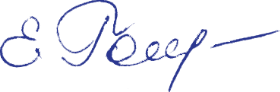 В целях раннего выявления незаконного потребления наркотических средств и психотропных веществприказываю:Руководителям общеобразовательных учреждений:1.1. провести разъяснительную работу с обучающимися и их родителями (беседы и родительские собрания) о целях и порядке проведения профилактического медицинского осмотра совместно со специалистами ОГБУЗ «Краснояружская ЦРБ».1.2. Назначить ответственного за организацию участия обучающихся в профилактических медицинских осмотрах.1.3. сформировать поименные списки обучающихся 7-11 классов, участвующих в профилактическом осмотре, и направить данные списки в управление образования (для Л.В. Хализовой), в ОГБУЗ «Краснояружская ЦРБ» (для Н.А. Горетой) в срок  до 20 ноября 2018 г.2. Начальнику отдела воспитания и дополнительного образования Л.В. Хализовой обеспечить координацию деятельности общеобразовательных учреждений района по организации участия обучающихся в профилактических медицинских осмотрах.3. При организации участия обучающихся в профилактическом медицинском осмотре руководствоваться Порядком проведения профилактических медицинских осмотров обучающихся в общеобразовательных организациях, расположенных на территории Белгородской области, в целях раннего выявления незаконного потребления наркотических средств и психотропных веществ (Приложение 1).6. Контроль за исполнением  настоящего приказа возложить на заместителя начальника  МУ «Управление образования администрации Краснояружского района» Хаустову С.А.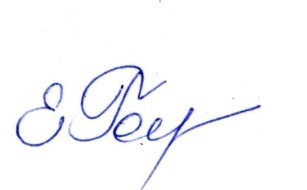 Начальник МУ «Управление образования 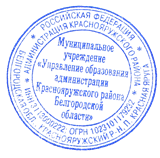 администрации Краснояружского района»                                Е.ГоловенкоПриложение 1Порядокпроведения профилактических медицинских осмотров обучающихся в общеобразовательных организациях и профессиональных образовательных организациях, а также образовательных организациях высшего образования
расположенных на территории Белгородской области, в целях раннего выявления
незаконного потребления наркотических средств и психотропных веществНастоящий Порядок устанавливает правила проведения ежегодных профилактических медицинских осмотров обучающихся в общеобразовательных организациях и профессиональных образовательных, организациях, а также образовательных организациях высшего образования, расположенных на территории Белгородской области (далее соответственно - обучающиеся, образовательные организации), в целях раннего выявления незаконного потребления наркотических средств и психотропных веществ (далее - профилактические медицинские осмотры).Профилактические медицинские осмотры проводятся в рамках программы государственных гарантий оказания гражданам бесплатной медицинской помощи. Профилактические	медицинские осмотры	проводятся	в отношении обучающихся, достигших возраста тринадцати лет.Профилактические	медицинские	осмотры	проводятся	при наличии информированного добровольного согласия в письменной форме обучающегося, достигшего возраста пятнадцати лет, либо информированного добровольного согласия в письменной форме одного из родителей или иного законного представителя обучающегося, не достигшего возраста пятнадцати лет, данного с соблюдением требований, установленных статьей 20 Федерального закона от 21 ноября 2011 г. № 323-ФЗ «Об основах охраны здоровья граждан в Российской Федерации». Форма информированного добровольного согласия утверждена приказом Министерства здравоохранения Российской Федерации от 20.12.2012 г. № 1177н (приложение № 2).Обучающиеся, достигшие возраста пятнадцати лет, либо один из родителей или иной законный представитель обучающихся, не достигших возраста пятнадцати лет, вправе отказаться от проведения профилактического медицинскогоосмотра в соответствии со статьей 20 Федерального закона от 21 ноября 2011 г. № 323-ФЗ «Об основах охраны здоровья граждан в Российской Федерации».Профилактические медицинские осмотры проводятся медицинскимиорганизациями области, имеющими лицензию на осуществление медицинской деятельности, предусматривающей	выполнение	работ (оказание	услуг) по«психиатрии-наркологии» и «лабораторной диагностике».Профилактические медицинские осмотры проводятся врачом-психиатром-наркологом медицинской организации области, на территории обслуживания которой находятся образовательные учреждения на основании поименных списков обучающихся, подлежащих профилактическому медицинскому осмотру (далее - поименные списки, приложение 1 к настоящему Порядку).Образовательная организация совместно со специалистами медицинской организации области, осуществляющей профилактический медицинский осмотр, проводит собрание обучающихся и родителей (или иных законных представителей), на котором информирует их о целях и порядке проведения профилактического медицинского осмотра. Поименные списки составляютсяи утверждаются руководителем (уполномоченным должностным лицом) образовательной организации, участвующей в проведении профилактических медицинских осмотров, и направляются в медицинскую организацию проводящую осмотры.Врач-психиатр-нарколог медицинской организации области на основаниипоименных списков, полученных от руководителя (уполномоченного должностного лица) образовательной организации, составляет	календарный план проведенияпрофилактических медицинских осмотров с указанием дат и мест их проведения (далее - календарный план).Календарный план согласовывается медицинской организацией области с руководителем (уполномоченным должностным лицом) образовательной организации, утверждается руководителем (уполномоченным должностным лицом) медицинской организации области и доводится до сведения медицинских работников, участвующих в проведении профилактических медицинских осмотров.В случае невозможности прохождения обучающимся профилактического медицинского осмотра в сроки, установленные календарным планом, сроки его профилактического медицинского осмотра согласовываются руководителем (уполномоченным должностным лицом) образовательной организации и главным врачом медицинской организации области.Профилактический медицинский осмотр проводится в медицинской организации в четыре этапа:этап - профилактическая информационно-разъяснительная беседа с обучающимся по вопросам незаконного потребления наркотических средств и психотропных веществ, сбор анамнестических сведений и сведений о принимаемых по назначению врача наркотических и психотропных лекарственных препаратах, а также медицинский осмотр,проводимый врачом-психиатром-наркологом и включающий исследование кожных покровов, поверхностных лимфатическихузлов, видимых слизистых оболочек, перкуссию и пальпацию участков тела (органов), внешний осмотр и ощупывание костей, суставов и поверхностно расположенных кровеносных сосудов, аускультацию органов дыхания, сердца и магистральных сосудов, измерение артериального давления, частоты дыхания и пульса, исследование вестибулярных функций;этап - предварительные химико-токсикологические исследования (далее - предварительные ХТИ), направленные на получение доказательных результатов выявления в образцах биологических жидкостей человека наркотических средств и психотропных веществ;этап - подтверждающие химико-токсикологические исследования (далее - подтверждающие ХТИ), направленные на идентификацию в образцах биологических жидкостей человека наркотических средств, психотропных и иных токсических веществ (их метаболитов);этап - разъяснение обучающемуся, достигшему возраста пятнадцати лет, либо одному из родителей или иному законному представителю обучающегося, не достигшего возраста пятнадцати лет, результатов проведенного профилактического медицинского осмотра.Сведения о результатах профилактического медицинского осмотра вносятся врачом-психиатром-наркологом в медицинскую документацию обучающегося (уч.форма № 26/у-2000 - в отношении несовершеннолетних обучающихся в общеобразовательных учреждениях, уч.форма № 086/у - в отношении обучающихся в высших и средних специальных учебных заведениях).Биологическим объектом для предварительных и подтверждающих ХТИ на наличие наркотических средств и психотропных веществ является моча.Отбор, транспортировка и хранение биологических объектов (мочи) для проведения предварительных и подтверждающих ХТИ осуществляется в соответствии с приказом Министерства здравоохранения и социального развития Российской Федерации от 27 января 2006 г. № 40 «Об организации проведения химико-токсикологических исследований при аналитической диагностике наличия в организме человека алкоголя, наркотических средств, психотропных и других токсических веществ».Предварительные ХТИ проводятся не менее чем на два вида наркотических средств (опиаты, марихуана), с использованием методов иммуноферментного или иммунохимического анализа, исключающих визуальную оценку результатов.Результаты предварительных ХТИ заносятся в журнал регистрации отбора биологических объектов.21. При получении отрицательных результатов предварительных ХТИ профилактический медицинский осмотр считается завершенным.В случае выявления в организме обучающегося в ходе предварительных ХТИ наркотических средств и/или психотропных веществ, исследованный при предварительных ХТИ биологический объект (моча) направляется в химико-токсикологическую лабораторию для проведения подтверждающего ХТИ.Подтверждающие ХТИ проводятся в химико - токсикологической лаборатории медицинской организации методом хроматомасс-спектрометрии в соответствии с приказом Министерства здравоохранения и социального развития Российской Федерации от 27 января 2006 г. № 40.Срок для получения врачом - психиатром - наркологом, осуществляющим профилактический медицинский осмотр, результатов подтверждающих ХТИ не должен превышать 30 календарных дней.По результатам подтверждающих ХТИ оформляется справка о результатах химико - токсикологического исследования, заполненная в соответствии с инструкцией по заполнению учетной формы № 454/у-06 «Справка о результатах химико-токсикологических исследований», утвержденной приказом Министерства здравоохранения и социального развития Российской Федерации от 27 января 2006 г. №40.При получении отрицательных результатов подтверждающих ХТИ профилактический медицинский осмотр обучающегося считается завершенным.При получении положительных результатов подтверждающих ХТИ врач- психиатр - нарколог разъясняет обучающемуся, достигшему возраста пятнадцати лет, либо одному из родителей или иному законному представителю обучающегося, не достигшего возраста пятнадцати лет, результаты проведенного профилактического медицинского осмотра и направляет обучающегося в медицинскую организацию области, оказывающую наркологическую помощь (при наличии информированного согласия в письменной форме обучающегося, достигшего возраста пятнадцати лет, либо информированного согласия в письменной форме одного из родителей или иного законного представителя обучающегося, не достигшего возраста пятнадцати лет), в порядке, установленном Министерством здравоохранения Российской Федерации по согласованию с Министерством образования и науки Российской Федерации.Приложение N 2 к настоящему порядкуФорма
 Информированное добровольное согласие на виды медицинских вмешательств,  включенные в Перечень определенных видов медицинских вмешательств, на  которые граждане дают информированное добровольное согласие при выборе         врача и медицинской организации для получения первичной                         медико-санитарной помощи Я, _____________________________________________________________________                           (Ф.И.О. гражданина) "__________" ______________________________________________ г. рождения, зарегистрированный по адресу: __________________________________________                                    (адрес места жительства гражданина                                       либо законного представителя) даю  информированное   добровольное   согласие   на   виды   медицинских вмешательств,  включенные  в  Перечень  определенных  видов  медицинских вмешательств, на  которые  граждане  дают  информированное  добровольное согласие при  выборе  врача  и  медицинской  организации  для  получения первичной медико-санитарной помощи, утвержденный  приказом  Министерства здравоохранения и социального развития Российской Федерации от 23 апреля 2012 г. N 390н   (зарегистрирован   Министерством   юстиции   Российской Федерации 5 мая  2012 г. N 24082)  (далее  -  Перечень),  для  получения первичной      медико-санитарной            помощи / получения первичной медико-санитарной  помощи  лицом,  законным  представителем   которого я являюсь (ненужное зачеркнуть) в _______________________________________________________________________.              (полное наименование медицинской организации) Медицинским работником _________________________________________________                           (должность, Ф.И.О. медицинского работника) в  доступной  для  меня  форме  мне  разъяснены  цели,  методы  оказания медицинской  помощи,  связанный  с   ними   риск,     возможные варианты медицинских  вмешательств,  их  последствия,  в  том  числе  вероятность развития  осложнений,  а  также   предполагаемые   результаты   оказания медицинской помощи. Мне разъяснено,  что  я  имею  право   отказаться от одного или  нескольких  видов  медицинских  вмешательств,   включенных в Перечень, или потребовать его (их) прекращения, за исключением  случаев, предусмотренных частью 9 статьи 20  Федерального  закона  от  21  ноября 2011 г. N 323-ФЗ  "Об  основах  охраны  здоровья  граждан  в  Российской Федерации" (Собрание законодательства Российской Федерации, 2011,  N 48, ст. 6724; 2012, N 26, ст. 3442, 3446).     Сведения о выбранных мною лицах, которым в соответствии с пунктом  5 части 5 статьи 19 Федерального закона от 21 ноября 2011 г. N 323-ФЗ  "Об основах охраны здоровья  граждан  в  Российской  Федерации"   может быть передана информация о  состоянии  моего  здоровья  или  состоянии  лица, законным представителем которого я являюсь (ненужное зачеркнуть)________________________________________________________________________                 (Ф.И.О. гражданина, контактный телефон) __________ _____________________________________________________________ (подпись)   (Ф.И.О. гражданина или законного представителя гражданина) __________ _____________________________________________________________ (подпись)                   (Ф.И.О. медицинского работника) "__" ________________________________________ г.                    (дата оформления)Приложение N 3 к настоящему порядку
Форма      Отказ от видов медицинских вмешательств, включенных в Перечень  определенных видов медицинских вмешательств, на которые граждане дают   информированное добровольное согласие при выборе врача и медицинской       организации для получения первичной медико-санитарной помощи Я, _____________________________________________________________________                           (Ф.И.О. гражданина) "________________" _______________________________________ г. рождения, зарегистрированный по адресу: __________________________________________                                       (адрес места жительства гражданина                                            либо законного представителя) при оказании мне первичной медико-санитарной помощи в ________________________________________________________________________              (полное наименование медицинской организации) отказываюсь от следующих видов медицинских  вмешательств,   включенных в Перечень  определенных  видов  медицинских  вмешательств,   на   которые граждане дают информированное добровольное согласие при выборе  врача  и медицинской  организации  для  получения   первичной   медико-санитарной помощи, утвержденный приказом Министерства здравоохранения и социального развития   Российской   Федерации   от    23    апреля    2012 г. N 390н (зарегистрирован  Министерством  юстиции  Российской  Федерации    5 мая 2012 г. N 24082) (далее - виды медицинских вмешательств): ________________________________________________________________________              (наименование вида медицинского вмешательства) ________________________________________________________________________ ________________________________________________________________________ ________________________________________________________________________ ________________________________________________________________________ ________________________________________________________________________ Медицинским работником ________________________________________________.                               (должность, Ф.И.О. медицинского работника) в доступной для меня форме мне разъяснены возможные  последствия  отказа от вышеуказанных видов медицинских вмешательств, в том числе вероятность развития осложнений заболевания (состояния).  Мне  разъяснено,  что  при возникновении необходимости в осуществлении одного или нескольких  видов медицинских вмешательств, в отношении которых оформлен настоящий  отказ, я имею право оформить информированное добровольное согласие на такой вид (такие виды) медицинского вмешательства. __________ _____________________________________________________________ (подпись)   (Ф.И.О. гражданина или законного представителя гражданина) __________ _____________________________________________________________ (подпись)                   (Ф.И.О. медицинского работника) "__" ________________________________________ г.                    (дата оформления)Приложение 1 к настоящему ПорядкуСписков обучающихся, подлежащих профилактическому медицинскому осмотруРуководитель образовательного учреждения (Ф.И.О.)		Дата		подписьНаименование образовательной организации:Наименование образовательной организации:Наименование образовательной организации:Наименование образовательной организации:Наименование образовательной организации:№Ф.И.О.Дата рожденияАдрес регистрации, адрес проживаниягруппа, класс образовательной организации123• • •